Directions:  Copy everything below.  Be sure to color code and label the pie chart sections.   Analyze the bar graphs and complete the Venn diagram with the following terms:  Atmosphere Present, Greenhouse Effect Present, Stronger Greenhouse Effect, Weaker Greenhouse Effect, Greenhouse Gas (CO2) Present, Smaller % CO2, Larger % CO2, Warmer Temperatures, and Colder Temperatures.                                                                Earth                                                           Venus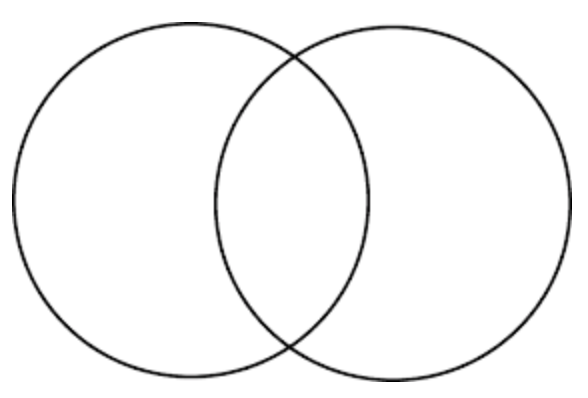 